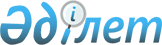 О внесении изменений и дополнений в приказ и.о. Министра по инвестициям и развитию Республики Казахстан от 16 марта 2016 года № 274 "Об утверждении Инструкции по составлению, представлению и рассмотрению расчета расходов на государственные закупки товаров, работ, услуг в сфере информатизации"Приказ и.о. Министра цифрового развития, инноваций и аэрокосмической промышленности Республики Казахстан от 30 марта 2023 года № 118/НҚ. Зарегистрирован в Министерстве юстиции Республики Казахстан 30 марта 2023 года № 32179
      ПРИКАЗЫВАЮ:
      1. Внести в приказ и.о. Министра по инвестициям и развитию Республики Казахстан от 16 марта 2016 года № 274 "Об утверждении Инструкции по составлению, представлению и рассмотрению расчета расходов на государственные закупки товаров, работ, услуг в сфере информатизации" (зарегистрирован в Реестре государственной регистрации нормативных правовых актов под № 13631) следующие изменения и дополнения:
      преамбулу изложить в следующей редакции:
      "В соответствии с подпунктом 21) статьи 7 Закона Республики Казахстан "Об информатизации" ПРИКАЗЫВАЮ:";
      в Инструкции по составлению, представлению и рассмотрению расчета расходов на государственные закупки товаров, работ, услуг в сфере информатизации, утвержденной указанным приказом:
      подпункт 4) пункта 3 изложить в следующей редакции:
      "4) обеспечивает соответствие расчета расходов архитектуре "электронного правительства";";
      подпункт 1) пункта 18 изложить в следующей редакции:
      "1) информация о ходе реализации архитектуры "электронного правительства";";
      пункт 19 изложить в следующей редакции:
      "19. Рассмотрению уполномоченным органом подлежит расчет расходов на товары, работы и услуги, отраженные в архитектуре "электронного правительства".";
      пункт 20 изложить в следующей редакции:
      "20. В случае отсутствия утвержденной архитектуры "электронного правительства", уполномоченный орган осуществляет рассмотрение расчета расходов путем анализа документов, перечисленных в пункте 12 настоящей Инструкции.";
      приложение 1 к указанной Инструкции изложить в новой редакции согласно приложению 1 к настоящему приказу;
      приложение 1-1 к указанной Инструкции изложить в новой редакции согласно приложению 2 к настоящему приказу;
      2. Департаменту цифровой трансформации Министерства цифрового развития, инноваций и аэрокосмической промышленности Республики Казахстан обеспечить:
      1) государственную регистрацию настоящего приказа в Министерстве юстиции Республики Казахстан;
      2) размещение настоящего приказа на интернет-ресурсе Министерства цифрового развития, инноваций и аэрокосмической промышленности Республики Казахстан;
      3) в течение десяти рабочих дней после государственной регистрации настоящего приказа представление в Юридический департамент Министерства цифрового развития, инноваций и аэрокосмической промышленности Республики Казахстан сведений об исполнении мероприятий, предусмотренных подпунктами 1) и 2) настоящего пункта.
      3. Контроль за исполнением настоящего приказа возложить на курирующего вице-министра цифрового развития, инноваций и аэрокосмической промышленности Республики Казахстан.
      4. Настоящий приказ вводится в действие по истечении десяти календарных дней после дня его первого официального опубликования.
      "СОГЛАСОВАН"Министерство национальной экономикиРеспублики Казахстан Общий перечень затрат на государственные закупки товаров, работ, услуг в сфере информатизации Перечень товаров, работ, услуг в сфере информатизации, подлежащие к рассмотрению уполномоченным органом в сфере информатизации
					© 2012. РГП на ПХВ «Институт законодательства и правовой информации Республики Казахстан» Министерства юстиции Республики Казахстан
				
      и.о. Министра цифрового развития, инновацийи аэрокосмической промышленностиРеспублики Казахстан

Б. Мусин
Приложение к приказу
и.о. Министра цифрового развития,
инноваций и аэрокосмической
промышленности
Республики Казахстан
от 30 марта 2023 года
№ 118/НҚПриложение 1
к Инструкции по составлению,
представлению и рассмотрению
расчета расходов
на государственные закупки
товаров, работ, услуг
в сфере информатизации
№
Наименования затрат на государственные закупки товаров, работ, услуг в сфере информатизации
Текущие затраты, приобретение запасов 
Текущие затраты, приобретение запасов 
1.
запасные части для компонентов информационно-коммуникационной инфраструктуры
2.
картридж для периферийного оборудования
3.
тонер для периферийного оборудования
Текущие затраты, приобретение услуг и работ
Текущие затраты, приобретение услуг и работ
4.
сопровождение объекта информатизации "электронного правительства"
5.
интеграция объектов информатизации "электронного правительства"
6.
системно-техническое обслуживание объекта информатизации "электронного правительства"
7.
техническая поддержка лицензионно программного обеспечения
8.
техническая поддержка программного обеспечения
9.
техническая поддержка оборудования
10.
размещение серверного оборудования в арендуемом серверном помещении
11.
аудит информационной системы
12.
обучение пользователей
13.
ремонт компонентов информационно-коммуникационной инфраструктуры
14.
системно-техническое обслуживание рабочих мест
15.
системно-техническое обслуживание серверного оборудования
16.
хостинг информационной системы и электронного информационного ресурса
17.
услуги доступа к сети Интернет
18.
телекоммуникационная услуга
19.
заправка картриджей
20.
консалтинговые услуги в сфере информатизации
Капитальные затраты. Приобретение основных средств
Капитальные затраты. Приобретение основных средств
21.
компьютерное оборудование
22.
серверное оборудование
23.
система хранения данных
24.
система резервного копирования
25.
периферийное оборудование
26.
телекоммуникационное оборудование
27.
электрооборудование и оборудования для серверных помещений
28.
коммутатор
29.
межсетевой экран
30.
аппаратный модуль безопасности
Капитальные затраты.
Приобретение нематериальных активов
Капитальные затраты.
Приобретение нематериальных активов
31.
аппаратно-программный комплекс
32.
программное обеспечение
33.
лицензионное-программное обеспечение
Капитальные затраты, направленные на развитие 
Капитальные затраты, направленные на развитие 
34.
создание объекта информатизации "электронного правительства"
35.
внедрение объекта информатизации "электронного правительства"
36.
развитие объекта информатизации "электронного правительства"
37.
управление проектом по созданию или развитию объекта информатизации "электронного правительства"
38.
испытание объекта информатизации "электронного правительства" на соответствие требованиям информационной безопасности
39.
серверное оборудование, предусмотренное в инвестиционном проекте
40.
система хранения данных, предусмотренное в инвестиционном проекте
41.
система резервного копирования, предусмотренное в инвестиционном проекте
42.
программное обеспечение, предусмотренное в инвестиционном проекте
43.
лицензионное-программное обеспечение, предусмотренное в инвестиционном проектеПриложение 2 к приказуПриложение 1-1
к Инструкции по составлению,
представлению и рассмотрению
расчета расходов
на государственные закупки
товаров, работ, услуг
в сфере информатизации
№
Наименование товаров, работ, услуг в сфере информатизации
1.
серверное оборудование
2.
система хранения данных
3.
система резервного копирования
4.
коммутатор
5.
межсетевой экран
6.
аппаратный модуль безопасности
7.
программное обеспечение
8.
программно-аппаратный комплекс
9.
лицензионное-программное обеспечение
10.
создание объекта информатизации "электронного правительства"
11.
развитие объекта информатизации "электронного правительства"
12.
интеграция объектов информатизации "электронного правительства"
13.
внедрение объекта информатизации "электронного правительства"
14.
управление проектом по созданию или развитию объекта информатизации "электронного правительства"
15.
сопровождение объекта информатизации "электронного правительства"
16.
системно-техническое обслуживание объекта информатизации "электронного правительства"
17.
техническая поддержка лицензионно программного обеспечения
18.
техническая поддержка программного обеспечения
19.
техническая поддержка оборудования
20.
размещение серверного оборудования в арендуемом серверном помещении